Угодья. Участок расположен на западе Тихвинского района. 85 % территории занимают болота, остальная территория хвойный и смешанный лес.На участке встречаются охотничьи домики, участок активно используется рыбаками благодаря обилию озер и рек.Транспорт. На легковых автомобилях можно доехать до д. Пудроль, д. Имолово Тихвинского района. По самому участку передвигаться только на болотоходах.Охотничьи ресурсы:Телефоны: 8-812-539-50-77 Горячая линия по борьбе с браконьерствомИнспектор района: 8-911-130-82-47 Горбачёв Павел Викторович Описание границКластер 1Северная: Юго-западного угла квартала 154 Хваловского участкового лесничества Волховского лесничества общим направлением на восток по южным границам кварталов 154, 127 Хваловского участкового лесничества, по южным границам кварталов 15, 16 Городокского участкового лесничества Тихвинского лесничества, по южной границе квартала 1017 Горского участкового лесничества Тихвинского лесничества до юго-восточного угла квартала 1017 Горского участкового лесничества.Восточная: От юго-восточного угла квартала 1017 Горского участкового лесничества общим направлением на юг по западным границам кварталов 19, 20, 24 Городокского участкового лесничества, по западной границе квартала 1030 Горского участкового лесничества, по западным границам кварталов 30, 46, 47, 49 Городокского участкового лесничества до пересечения грунтовой дороги Горка - Островок.Южная: От пересечения западной границей квартала 49 Городокского участкового лесничества грунтовой дороги Горка - Островок общим направлением на запад по автодороге до пересечения с грунтовой дорогой Островок - Пудроль, далее по грунтовой дороге на п. Пудроль до пересечения юго-восточной границы квартала 1036 Горского участкового лесничества, далее по юго-восточной и юго-западным границам квартала 1036 Горского участкового лесничества, по южной границе квартала 23 Черенцовского участкового лесничества Тихвинского лесничества до юго-западного угла квартала 23 Горского участкового лесничества, далее по прямой до точки с координатами 59°48'19,8" с.ш. 33°9'5,5" в.д. (по ручью Лебедин), далее на запад по ручью Лебедин вниз по течению до слияния с рекой Валя, по реке Валя вниз по течению до пересечения южной границы квартала 31 Черенцовского участкового лесничества Тихвинского лесничества., по южным границам кварталов 31, 30 Черенцовского участкового лесничества до юго-западного угла квартала 30 Черенцовского участкового лесничества.Западная: От юго-западного угла квартала 30 Черенцовского участкового лесничества. На север по западным границам кварталов 30, 26, 15, 14, 12 юго-западного угла квартала 30 Черенцовского участкового лесничества до Юго-западного угла квартала 154 Хваловского участкового лесничества.Кластер 2В границах кварталов 20 и 25 Черенцовского участкового лесничества.ООУ Тихвинского района (Район озера Чаголинское)Площадь 11,2 тыс. гаНаселённые пункты: Пудроль, ИмоловоСадоводства: отсутствуют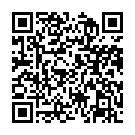 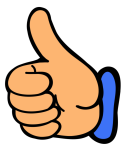 волк, заяц-беляк, куница, бобр, глухарь, тетерев, вальдшнеп, рябчик, утки, гуси.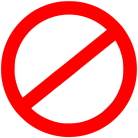 